XXVIII РАЙОННАЯ СПАРТАКИАДА УЧАЩИХСЯ ОБЩЕОБРАЗОВАТЕЛЬНЫХ УЧРЕЖДЕНИЙ КАЗАНСКОГО РАЙОНАУСЛОВИЯпроведения соревнованийпо виду спорта «спортивный туризм»ОБЩИЕ ПОЛОЖЕНИЯПоложение о проведении XХVIII  районной Спартакиады учащихся общеобразовательных учреждений Казанского района (далее Положение)находится на сайте - http://каздюсш72.рф/ 2. Непосредственное проведение соревнований возлагается на МАУ ДО «ДООЦ «Берёзка» и МАУ ДО Казанская районная ДЮСШ.МАУ ДО «Казанская районная ДЮСШ утверждает главную судейскую коллегию (далее ГСК), которая обеспечивает судейство соревнований в соответствии с правилами вида спорта «Спортивный туризм» (далее «Правила»), с регламентом проведения соревнований в группе дисциплин «дистанция – пешеходная» от 28.03.2015 (далее «Регламент»), и с настоящими условиями проведения Спартакиады.МЕСТО И СРОКИ ПРОВЕДЕНИЯМесто проведения: с. Ильинка, у. Ленина, 44, стадион Ильинской СОШ – ДООЦ «Берёзка». В случае плохой погоды – в спортивном зале Ильинской СОШ.Сроки проведения: 3 мая 2017 года.ТРЕБОВАНИЯ К УЧАСТНИКАМ И УСЛОВИЯ ИХ ДОПУСКАК участию допускаются команды общеобразовательных учреждений Казанского района.Состав делегации 9 человек: представитель команды, основная команда в количестве 8 человек (4 мальчика и 4 девочки).Возраст участников – 1999-2002 года рождения (с допуском 2003-2004 гг. рождения).ПРОГРАММА СОРЕВНОВАНИЙПодведение итогов происходит в течение 30 минут после финиша последнего участника.Торжественная церемония награждения – через 40 минут после окончания соревнований.УСЛОВИЯ ПОДВЕДЕНИЯ ИТОГОВУсловия подведения итогов в общекомандном комплексном зачете в Положении на сайте http://каздюсш72.рф/ Лично-командный зачет определяется путем суммирования очков за занятые места участников команды отдельно по гендерному признаку (мальчики и девочки).Очки начисляются по Таблице 1.Таблица 1 Начисление очков за занятые местаОрганизаторы оставляют за собой право вносить корректировки в программу соревнований, о чем представители команд будут осведомлены дополнительно.ПОРЯДОК И СРОКИ ПОДАЧИ ЗАЯВОКПредварительные заявки подаются не позднее 30 апреля электронным способом на почту oleg11_70@mail.ru или по телефону 8-908-871-4611 на имя Главного судьи соревнований – Плесовских Олега Леонидовича. Форма предварительной заявки – свободная. На мандатную комиссию Представитель предъявляет заявку (см. Приложение) и приказ о возложении ответственности за жизнь и здоровье участников. СПОРТИВНО-ТЕХНИЧЕСКАЯ ИНФОРМАЦИЯСоревнования проводятся в личном и лично-командном зачёте в виде индивидуального прохождения участниками дистанции 1 класса сложности (см. «Регламент»).Команды должны иметь снаряжение и экипировку, обеспечивающее им беспрепятственное прохождение дистанции:спортивная одежда, обеспечивающая прикрытие всего тела, в том числе запястей и коленей;спортивная обувь;индивидуальная страховочная система (цельная или грудная и беседочная обвязка, связанные между собой веревкой, диаметром не менее 10мм);ус самостраховки (выполнен из основной веревки или готовое сертифицированное изделие) – 2 шт.;карабин с автоматической защелкой - 3 шт. (для одного участника);зажим «жумар» - 1шт.;Каска с амортизирующем вкладышем и приспособлением для крепления к голове – 1 шт.;скотч (прозрачный, широкий), для крепления номеров на каску Требования к снаряжению указаны в Разделе 3 (см. «Регламент»).По вопросам проката снаряжения представители команд могут обращаться по телефону 8-908-871-4611 (Плесовских Олег Леонидович) до 2 мая 2017 года.ОБЩИЕ УСЛОВИЯПод пунктами, указанными в настоящих условиях (например, п. 1.1) следует понимать пункты Регламента.На соревнованиях используется безштрафовая система оценки нарушений (согласно п. 6.2).Дистанция заключается в последовательном прохождении технических этапов от линии старта до линии финиша.Перед финишем участники должны пробежать оценочный круг (100 метров).Время прохождения дистанции фиксируется с точностью до 1 сек.Коридор движения по дистанции размечен волчатником и является единым для всех участников. Движение участников по дистанции осуществляется строго в коридоре движения. В коридоре движения запрещено находиться всем, кроме судей этапов и участников, проходящих дистанцию.За 15 минут до старта дистанция объявляется закрытой.Порядок старта и хронометраж осуществляется по разделу 5 Регламента со следующими уточнениями:5.1. Порядок старта определяется гендерным признаком (сначала мальчики, затем девочки).5.2. Предстартовая проверка проводится за 5 минут до старта участника. 5.3. Порядок старта – одиночный.5.4. На старте работает судья-хронометрист.На прохождение этапов устанавливается контрольное время (КВ), по истечении которого участник прекращает работу на этапе, получает снятие с этапа и двигается далее по дистанции. Участник, получивший снятие с этапа, располагаются в финишном протоколе после участников, прошедших без снятий (в порядке, соответствующем количеству снятий).КВ этапа отсекается по задействованию судейского оборудования участника, и по освобождению судейского оборудования. При пропуске этапа участник снимается с дистанции.Участники, получившие снятие с дистанции, располагаются в финишном протоколе после участников, получивших снятие с этапов.Этапы оборудованы контрольными линиями, определяющими безопасную (БЗ) и опасную зону (ОЗ) этапа.Движение по коридору обратного движения (КОД) осуществляется пешком (при соблюдении условий прохождения этапов).Если участник оставляет на этапе командные карабины или жумар, и судья замечает это при пересечении контрольная линия, то за каждую оставленную единицу снаряжения участник получает по 1 минуте штрафа ко времени прохождения дистанции.ПЕРЕЧЕНЬ, ПАРАМЕТРЫ, ОБОРУДОВАНИЕ И УСЛОВИЯ ПРОХОЖДЕНИЯ ЭТАПОВРасстояние до этапа –  30 м.Этап 1: Вертикальный маятник (этап 1 кл.д.)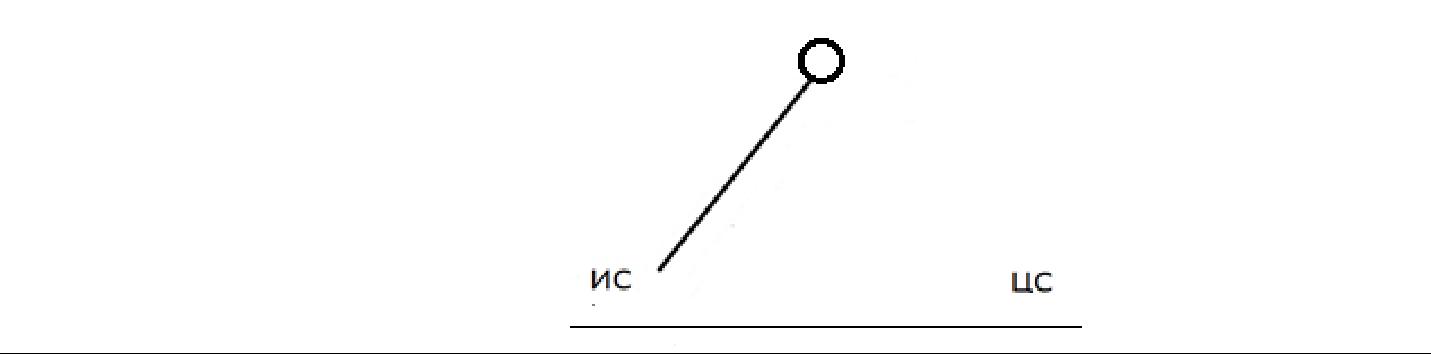 Расстояние до этапа –60 м.Этап 2: Навесная переправа (этап 2 кл.д.)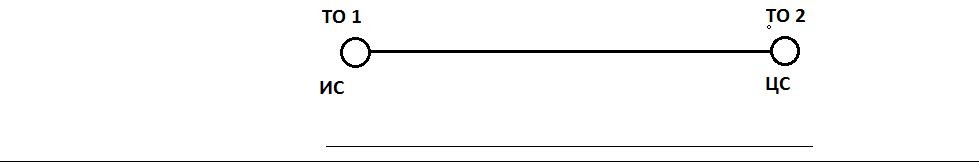 Расстояние до этапа –0  м.Этап 3: Переправа по параллельным перилам (этап 1 кл.д.)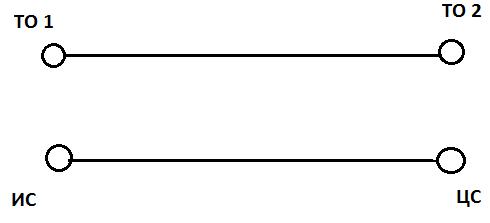 Расстояние до этапа –100  м.Этап 4: Траверс (этап 1 кл.д.)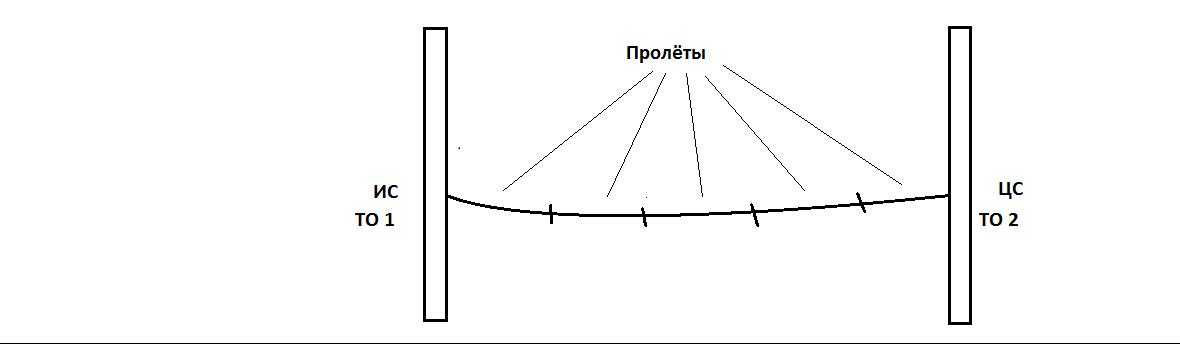 Расстояние до финиша –65 м.В случае проведения соревнований в спортивном зале расстояние между этапами – 0 метров, этапы 2-4 проходятся без  потери страховки.ПриложениеЗАЯВКАна участие в XXVIII районной Спартакиаде учащихся общеобразовательных учреждений Казанского района«___» _________ 2017 годаОт команды _____________________________________________Вид спорта ____________________________________________Подпись руководителя направляющей организации _________________Врач (всего допущено) _________________/ __________________/Представитель команды __________________ДатаВремяМероприятиеМесто3  маядо 14.00Заезд  участников на место проведения соревнованийс. Ильинка, стадион3  мая14.00 -14.30Совещание ГСК с представителями Команд, показ дистанциис. Ильинка, стадион3  мая14.30Начало соревнованийс. Ильинка, стадионЗанятое местоДистанцияЗанятое местоДистанция(личная)(личная)1100262829527263912824487292258330216793120775321987233189693417106635161163361512603714135738131454391215514011164841101746429184443819424472040456213846522364742334483243249225305019.ТЕХНИЧЕСКИЕ УСЛОВИЯТЕХНИЧЕСКИЕ УСЛОВИЯКласс дистанции – 1.Время старта – 14:30L дистанции – 300 мСтартовый интервал – будет сообщён перед началом соревнованийНабор высоты – 2 мСтарт/финиш – совмещеныКоличество этапов – 4КВ1 мин. - мальчики, 2 мин. - девочкиСхемаПараметрыL (этапа)3м, ТО на h– 5мОборудованиеСудейские перилаСудейские перилаСудейские перилаДействия7.15. Для переправы используются перила. Участник крепится к перилам7.15. Для переправы используются перила. Участник крепится к перилам7.15. Для переправы используются перила. Участник крепится к периламжумаром, закрепленным к усу самостраховки. Место подключения участника кжумаром, закрепленным к усу самостраховки. Место подключения участника кжумаром, закрепленным к усу самостраховки. Место подключения участника кперилам должно располагаться выше точки крепления на ИСС. Участникперилам должно располагаться выше точки крепления на ИСС. Участникперилам должно располагаться выше точки крепления на ИСС. Участникпреодолевает ОЗ прыжком без касания рельефа.преодолевает ОЗ прыжком без касания рельефа.преодолевает ОЗ прыжком без касания рельефа.КОДКД параллельно этапуКД параллельно этапуКД параллельно этапуКВ1 мин. - мальчики, 2 мин. - девочкиСхемаПараметрыL (этапа)15 м, ТО 1 h- 1,5м от земли; от ТО до ОЗ на ИС –1 мОборудованиеСудейские перилаСудейские перилаСудейские перилаДействия7.9.1. Переправа производится по двойным перилам на карабине, подключенном в7.9.1. Переправа производится по двойным перилам на карабине, подключенном в7.9.1. Переправа производится по двойным перилам на карабине, подключенном вточку крепления к ИСС участника.точку крепления к ИСС участника.точку крепления к ИСС участника.КОДКД параллельно этапуКД параллельно этапуКД параллельно этапуКВ1 мин. - мальчики, 2 мин. - девочкиСхемаПараметрыL (этапа)15мОборудованиеСудейские перилаСудейские перилаСудейские перилаДействия7.8. При движении участник должен быть подключен коротким усом7.8. При движении участник должен быть подключен коротким усом7.8. При движении участник должен быть подключен коротким усомсамостраховки к перилам. Переправа участника по параллельным периламсамостраховки к перилам. Переправа участника по параллельным периламсамостраховки к перилам. Переправа участника по параллельным периламосуществляется стоя ногами на нижней верёвке.осуществляется стоя ногами на нижней верёвке.осуществляется стоя ногами на нижней верёвке.КОДКД параллельно этапуКД параллельно этапуКД параллельно этапуКВ1 мин. - мальчики, 2 мин. - девочкиСхемаПараметрыL (этапа)15м, ТО на h – 1 м, от ТО до ОЗ на ИС и ЦС – по 1 м; 5 пролётов.ОборудованиеСудейские перилаСудейские перилаСудейские перилаДействия7.13. При движении участник должен быть подключен коротким усом7.13. При движении участник должен быть подключен коротким усом7.13. При движении участник должен быть подключен коротким усомсамостраховки к перилам.самостраховки к перилам.самостраховки к перилам.КОДКД параллельно этапуКД параллельно этапуКД параллельно этапу№ФИОЧисло, месяц, год рожденияРазрядМесто учёбы (школа, класс)Виза врачаПечать, число и роспись напротив каждой фамилии